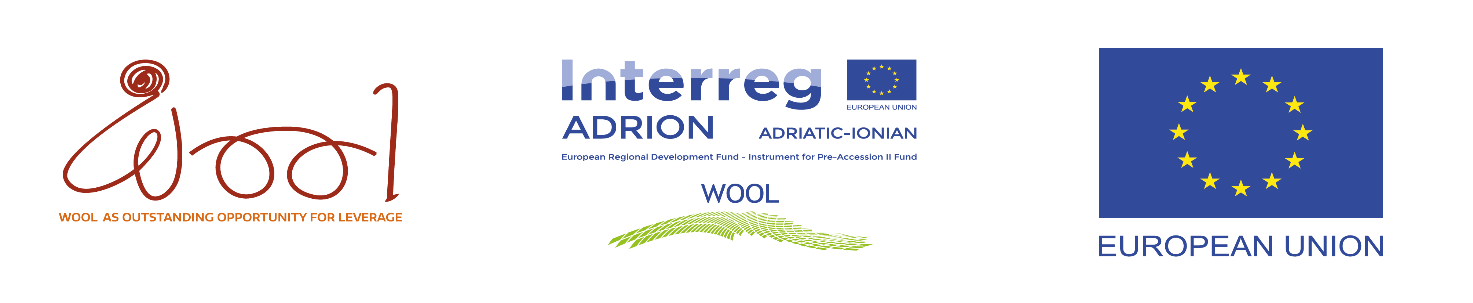 PROGETTO INTERREG ADRION WOOL Wool as Oustanding Opportunity for LeverageAzione T2.2.1QUESTIONARIO per artigiani nel campo della lana della Regione Basilicata  Contatto
Nome e Cognome: ________________________________________________________________________Dati di contatto (e-mail, numero di telefono): __________________________________________________Denominazione impresa____________________________________________________________________
Sito Web e/o profilo social: _________________________________________________________________
Breve descrizione del lavoro e dei prodotti dell’artigiano
1.1 Tipologia di prodotti realizzata:Piccoli souvenir: distintivi, giocattoli, ornamenti, saponi in feltro, gioielli, fiori, …Abbigliamento: maglioni, abiti, giacche, gonne, sciarpe, pantofole, calzeOggetti di arredamento: tappeti, cusciniAltro - specificare: _____________________________________________________1.2 Descrizione dell’unicità/peculiarità dei prodotti dell’artigiano, quali il design specifico, tradizione o storia legata ai prodotti, brand unico e certificazione, altri materiali specifici utilizzati, qualità dei materiali, ecc.: ______________________________________________________________________________________________________________________________________________________________________________________________________________________________________________________________________________________________________________________________Quale è stato il suo percorso formativo?____________________________________________________________________________________________________________________________________________________________________________________________________________________________________________________________Materiali e strumenti utilizzati nella produzione3.1 quali materiali sono utilizzati?a) lana, b) cotone, c) altro–specificare: __________________________________________________________________________3.2 quale è l’origine dei materiali? (indicare tutte le opzioni pertinenti, con scala da 1-più basso a 5-più alto)Materiale proprio dell’artigiano, 1	2	3	4	5Fornitori locali, 1	2	3	4	5c) materiale importato1	2	3	4	5d) altro, specificare____________________________________________________________1	2	3	4	53.3 quali strumenti sono utilizzati? (indicare tutte le risposte pertinenti, con scala da 1 -più basso a 5-più alto)a) ferri da maglia			1	2	3	4	5b) uncinetti				1	2	3	4	5c) telaio				1	2	3	4	5d) macchina per maglieria		1	2	3	4	5e) altro - specificare: _____________	1	2	3	4	54. Mercato dell’artigianato4.1 I suoi prodotti hanno uno sbocco di mercato?NOSI Se sì, quali sono i principali acquirenti? (indicare tutte le risposte pertinenti, con scala da 1 -più basso a 5-più alto)a) acquirenti locali				1	2	3	4	5b) visitatori 					1	2	3	4	5c) altro - specificare___________		1	2	3	4	54.2 Come sono venduti principalmente i suoi prodotti? (indicare tutte le risposte pertinenti, con scala da 1 -più basso a 5-più alto)Direttamente dall’artigiano			1	2	3	4	5Attraverso rivenditori				1	2	3	4	5Dall’artigiano attraverso aziende terze  (es aziende per regali ecc)	1	2	3	4	5Stand/bancarelle in mercati, fiere, festivals	1	2	3	4	5Negozi on line, sito web, social media		1	2	3	4	5Altro - specificare: ______________________________
Sfide chiave e interesse nella collaborazione con il progetto WOOL5.1 Specificare le sfide chiave, quali (indicare tutte le risposte pertinenti, con scala da 1 -più basso a 5-più alto):Affidabilità e costo di materiali e strumenti	1	2	3	4	5Design di prodotto				1	2	3	4	5Formazione					1	2	3	4	5Promozione, sviluppo del mercato, ecc.		1	2	3	4	5Spiegazione più dettagliata: ____________________________________________________________________________________________________________________________________________________________________________________________________________________________________ Sarebbe interessato a collaborare con il progetto WOOL in uno dei seguenti settori? (indicare tutte le risposte pertinenti, con scala da 1 -più basso a 5-più alto)):Formazione per la realizzazione di prodotti artigianali in lana sui seguenti argomenti:Preparazione della lana		1	2	3	4	5Infeltrimento				1	2	3	4	5Filatura e tessitura			1	2	3	4	5Lavoro a uncinetto			1	2	3	4	5Lavoro a maglia			1	2	3	4	5altro: _____________________	1	2	3	4	5Creare rete e visibilità internazionale		1	2	3	4	5Promozione dei prodotti			1	2	3	4	5Facilitazione di incontri con:Produttori di lana			1	2	3	4	5Processatori di lana			1	2	3	4	5Artigiani				1	2	3	4	5Fornitori di servizi turistici		1	2	3	4	5su argomenti di interesse - specificare: _______________________________specificare il grado di accordo con le seguenti affermazioni (scala da 1 -più basso a 5-più alto):I prodotti in lana sono parte del patrimonio culturale della regione. 1	2	3	4	5I prodotti in lana sono integrati nell’offerta turistica della regione.1	2	3	4	5I prodotti in lana sono parte della promozione turistica della regione.1	2	3	4	5Interesse a collocare i propri prodotti nel mercato turistico. 1	2	3	4	5I turisti sono disposti a pagare di più per prodotti autentici in lana. 1	2	3	4	5La partecipazione attiva dei turisti nella creazione di prodotti in lana arricchisce la loro esperienza complessiva. 1	2	3	4	5I turisti desiderano partecipare a workshops correlati alla creazione di prodotti in lana. 1	2	3	4	5La collaborazione tra diversi fornitori di servizi aumenta la visibilità dei prodotti sul mercato e facilita la creazione del marchio. 1	2	3	4	5I prodotti in lana si basano sulla collaborazione con altri fornitori di servizi turistici in regione. 1	2	3	4	5I prodotti in lana hanno potenziale per l’esportazione1	2	3	4	5I prodotti in lana sono ben caratterizzati come marchio1	2	3	4	5Ho bisogno di più risorse per la produzione di prodotti in lana1	2	3	4	5Ho bisogno di maggiori conoscenze sulla produzione della lana1	2	3	4	5Siamo migliori dei nostri principali concorrenti (nominarne alcuni)1	2	3	4	5Quale settore di mercato può essere individuato per il suo maggiore potenziale in termine di promozione dei vostri prodotti (scala da 1 -più basso a 5-più alto)famiglie			1	2	3	4	5studenti			1	2	3	4	5artisti				1	2	3	4	5singoli individui		1	2	3	4	5gruppi organizzati		1	2	3	4	5turisti terza età			1	2	3	4	5giovani				1	2	3	4	5altro (specificare)		1	2	3	4	5Si raccomanda di allegare al questionario alcune foto dei prodotti dell’artigiano.Informativa privacy ai sensi dell’art. 13 Regolamento UE 2016/679Ai sensi dell’art. 13 del Regolamento europeo (UE) 2016/679 (di seguito GDPR), e in relazione ai dati personali di cui la Camera di Commercio della Basilicata entrerà nella disponibilità in seguito alla somministrazione del presente questionario.
Titolare del trattamentoTitolare del trattamento è la Camera di commercio della Basilicata con sede in Potenza in C.so XVIII Agosto, 34, tel. 0971-412111 e sede secondaria in Matera alla via Lucana, 82 tel.0835-338411 pec: cameradicommercio@pec.basilicata.camcom.it

DPO – Data Protection OfficerAl fine di meglio tutelare gli Interessati, nonché in ossequio al dettato normativo, il Titolare ha nominato un proprio DPO, Data Protection Officer (o RPD, Responsabile della protezione dei dati personali).
È possibile prendere contatto con il DPO della CCIAA della Basilicata ai seguenti recapiti: Email: dpo@basilicata.camcom.it Pec: dpo@pec.basilicata.camcom.it

Finalità e Basi giuridiche del trattamentoIl trattamento è finalizzato all’acquisizione di informazioni richieste per le attività del progetto WOOL (Wool as Outstanding Opportunity for Leverage) Programma INTERREG ADRION 2014-2020, di cui la Camera di commercio è partner in base alla disciplina di riferimento.I suoi dati saranno trattati anche al fine di rispettare gli obblighi incombenti sulla Camera di Commercio e previsti dalla normativa vigente. I dati personali potranno essere trattati a mezzo sia di archivi cartacei che informatici (ivi compresi dispositivi portatili) e trattati con modalità strettamente necessarie a far fronte alle finalità sopra indicate.La Camera di Commercio la contatta ai sensi dell’art. 6 par. 1 lettera e) del GDPR per l'esecuzione di un compito di interesse pubblico o connesso all'esercizio di pubblici poteri di cui è investita quale titolare del trattamento nell'ambito del suddetto Programma. Il trattamento dei dati ulteriori a quelli anagrafici, per la gestione del questionario che le verrà sottoposto, avverrà solo sulla base del suo espresso consenso ai sensi dell’art. 6 par.1 lettera a) del GDPR (“l’interessato ha espresso il consenso al trattamento dei propri dati personali per una o più specifiche finalità”) e sarà svolto esclusivamente ai fini dell’esecuzione delle attività necessarie all’espletamento delle funzioni del Programma definite dall’Autorità di Gestione del Programma per tutti i soggetti coinvolti.Conseguenze del mancato consenso al trattamento dei dati personali
Il mancato consenso impedisce la somministrazione del presente questionario e le conseguenti attività e di indagine statistica nell’ambito del progetto WOOL – Interreg Adrion
Autorizzati, Responsabili del trattamento e Destinatari dei dati personali
I dati personali sono trattati da personale dipendente della CCIAA previamente autorizzato al trattamento ed appositamente istruito e formato.
I Suoi dati personali potranno essere comunicati a:1.	Autorità di Gestione del Programma Interreg Adrion WOOL;2.	Partner  del Progetto Interreg Adrion WOOL;3.	Soggetti fisici e giuridici che ne facciano richiesta in base a facoltà normativamente previste;4.	Soggetti che elaborano i dati in esecuzione di specifici obblighi di legge;5.	Autorità giudiziarie o amministrative, per l’adempimento degli obblighi di legge;6.	Società che erogano servizi tecnico/informatici;7.	Società del sistema camerale.I Suoi dati personali non sono soggetti a diffusione, se non a ragione di precisi obblighi normativi.Periodo di conservazione dei datiI Suoi dati personali, oggetto di trattamento per le finalità sopra indicate, saranno conservati per 5 anni salvi i casi in cui sia necessario conservarli ulteriormente per la realizzazione delle attività previste nell’ambito del progetto WOOL – Interreg Adrion e, successivamente, per il tempo in cui la Camera di Commercio della Basilicata sia soggetta a obblighi di conservazione per altre finalità, previste, da norme di legge o regolamento. I suoi dirittiIl Regolamento (UE) 2016/679 le riconosce, in qualità di Interessato, diversi diritti, che può esercitare contattando il Titolare o il DPO ai recapiti di cui ai punti 1 e 2 della presente informativa.Tra i diritti esercitabili, purché ne ricorrano i presupposti di volta in volta previsti dalla normativa (in particolare, artt. 15 e seguenti del Regolamento) vi sono:- il diritto di conoscere se il Titolare ha in corso trattamenti di dati personali che la riguardano e, in tal caso, di avere accesso ai dati oggetto del trattamento e a tutte le informazioni a questo relative;- il diritto alla rettifica dei dati personali inesatti che la riguardano e/o all’integrazione di quelli incompleti;- il diritto alla cancellazione dei dati personali che la riguardano;- il diritto alla limitazione del trattamento;- il diritto di opporsi al trattamento;- il diritto alla portabilità dei dati personali che la riguardano.In ogni caso, lei ha anche il diritto di presentare un formale Reclamo all’Autorità garante per la protezione dei dati personali, secondo le modalità reperibili presso il sito del Garante stesso.

Consenso dell’interessato ai sensi del Reg. UE 2016/679Letta la presente informativa, presto il consenso per la realizzazione delle attività di sondaggio e di indagine statistica nell’ambito del progetto WOOL – Interreg AdrionData ______________________				Firma ____________________________Per informazioni:Patrizia Anzano – referente di progettoE mail: patrizia.anzano@basilicata.camcom.itTel. 0971412278